Sistema Renova CO Elevable 100 RPT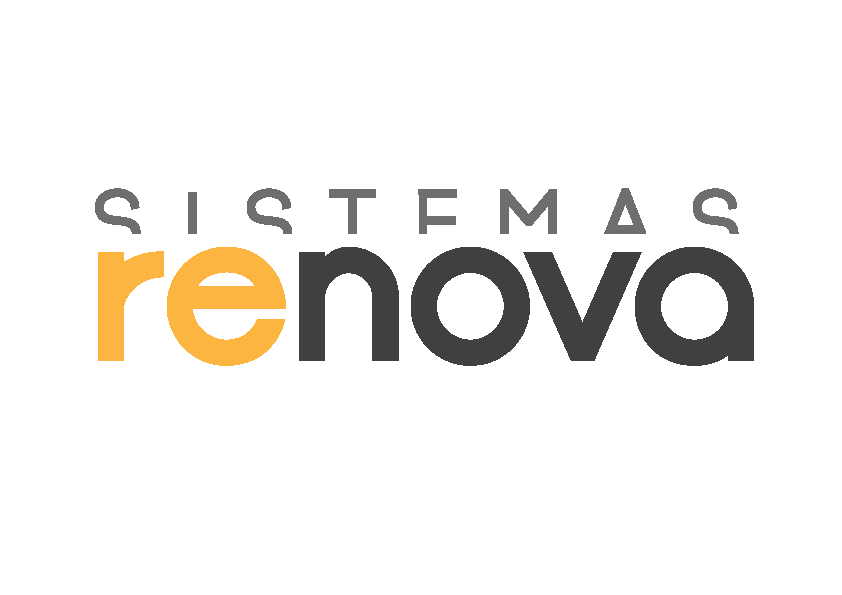 Suministro y colocación de ventanas / puertas correderas formadas por perfiles de aluminio aleación 6063 y tratamiento térmico T-5.Sección de marco 103 mm (2 carriles) 155 mm (3 carriles). Sección de hoja 42 mm. El espesor medio de los perfiles de aluminio es de 1,5 mm.Los perfiles de aluminio están previstos de rotura de puente térmico obtenida por inserción de varillas aislantes de poliamida 6.6 de 24 mm de longitud en el marco y 12 mm de longitud en la hoja, reforzadas con un 25 % de fibra de vidrio.Estanqueidad mediante juntas de EPDM.Espesor máximo de acristalamiento 28 mm.HerrajeIncorpora herraje corredero-elevable que permite un fácil deslizamiento de la hoja incluso en grandes pesos (hasta 200 Kg  por hoja) y dimensiones (hasta 3250 mm en ancho y 2670 mm en altura por hoja).Resultados obtenidos en banco de ensayos*UNE-EN1026:2000   Ventanas y Puertas PERMEABILIDAD AL AIRE 		Clase 3UNE-EN1027:2000   Ventanas y Puertas ESTANQUIDAD AL  AGUA		Clase 4A	UNE-EN12211:2000 Ventanas y Puertas RESISTENCIA A LA CARGA DE VIENTO	Clase C1*Balconera 2 hojas de 2600 x 2200 mm.Acabado SuperficialLacado: Color Ral……….. efectuado con un ciclo completo de desengrase, ataque ácido, cromatizado, secado y termolacado mediante polvos de poliéster con aplicación electroestática y posterior cocción a unos 200ºC. La calidad del acabado está garantizada por el sello QUALICOAT estando su espesor comprendido entre 60 y 100 micras.Lacado madera: Color BASE……….. efectuado con un ciclo completo de desengrase, ataque ácido, cromatizado, secado y termolacado mediante polvos de poliéster con aplicación electroestática y posterior cocción a unos 200ºC. Tras el lacado se aplica en el material un film del acabado de MADERA…………. Y se hornea a unos 210ºC para su sublimación. La calidad del acabado está garantizada por el sello QUALIDECO estando su espesor comprendido entre 60 y 100 micras.Anodizado: Color………… efectuado en un ciclo completo de desengrase, lavado, oxidación anódica, coloreado y sellado. La calidad del acabado está garantizada por el sello QUALANOD con un valor mínimo clase…... micras.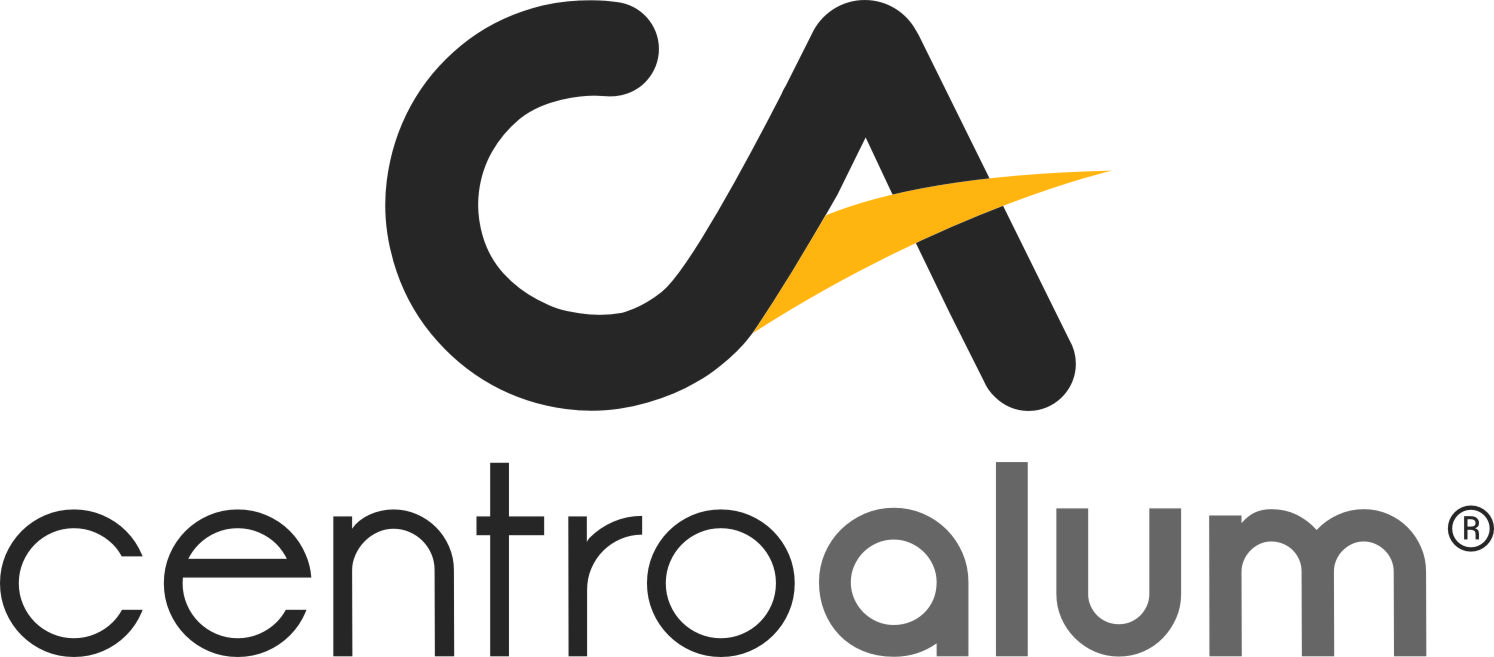 